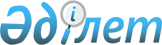 Шектеу іс-шараларын белгілеу туралы
					
			Күшін жойған
			
			
		
					Түркістан облысы Сарыағаш ауданы Әлімтау ауылдық округі әкімінің 2021 жылғы 9 шілдедегі № 21 шешімі. Қазақстан Республикасының Әділет министрлігінде 2021 жылғы 13 шілдеде № 23477 болып тiркелдi. Күші жойылды - Түркістан облысы Сарыағаш ауданы Әлімтау ауылдық округі әкімінің 2021 жылғы 14 қазандағы № 32 шешімімен
      Ескерту. Күші жойылды - Түркістан облысы Сарыағаш ауданы Әлімтау ауылдық округі әкімінің 14.10.2021 № 32 шешімімен (алғашқы ресми жарияланған күнінен бастап қолданысқа енгізіледі).
      Қазақстан Республикасының "Ветеринария туралы" Заңының 10-1 бабының 7) тармақшасына сәйкес, Қазақстан Республикасы Ауыл шаруашылығы министрлігінің Ветеринариялық бақылау және қадағалау комитеті Түркістан облыстық аумақтық инспекциясы Сарыағаш ауданының Бас мемлекеттік ветеринариялық-санитариялық инспекторының 2021 жылғы 28 мамырдағы № 08-02-07/199 ұсынысы негізінде және жануарлардың жұқпалы ауруларының ошақтарын жою мақсатында, ШЕШТІМ:
      1. Бруцеллез ауруының шығуына байланысты Түркістан облысы Сарыағаш ауданы Әлімтау ауылдық округі Әлімтау елді мекенінің жайылымның мал қорасы аумағында шектеу іс-шаралары белгіленсін.
      2. "Сарыағаш ауданы Әлімтау ауылдық округ әкімінің аппараты" мемлекеттік мекемесі Қазақстан Республикасының заңнамасында белгіленген тәртіппен:
      1) осы шешімді Қазақстан Республикасы Әділет министрлігінде мемлекеттік тіркелуін;
      2) ресми жарияланғаннан кейін осы шешімді Сарыағаш ауданы әкімдігінің интернет-ресурсына орналастыруын қамтамасыз етсін.
      3. Осы шешімнің орындалуын бақылауды өзіме қалдырамын.
      4. Осы шешім оның алғашқы ресми жарияланған күнінен бастап қолданысқа енгізіледі.
					© 2012. Қазақстан Республикасы Әділет министрлігінің «Қазақстан Республикасының Заңнама және құқықтық ақпарат институты» ШЖҚ РМК
				
      Түркістан облысы, Сарыағаш ауданы,

      Әлімтау ауылдық округі әкімі

З. Маликов
